HỌ VÀ TÊN HỌC SINH:……………………….………….….. SBD: …………….Lớp: ……………I. TRẮC NGHIỆM (8 điểm)Câu 1: Tổ hợp phím Ctrl + End có chức năng gì? A. Ngắt trang							B. Đưa con trỏ về cuối văn bản	C. Xuống dòng, ngắt đoạn.					D. Đưa con trỏ về đầu văn bảnCâu 2: Chức năng của lệnh File  Open tương đương với tổ hợp phím nào? Ctrl + O.			B. Ctrl + S.			C. Ctrl + A.			D. Ctrl + N.Câu 3: Để mở hộp thoại thực hiện định dạng ký tự, ta chọn lệnh nào? A. Format \ Paragraph…	B. Insert \ Font…		C. Format \ Font…	     D. Edit \ Paragraph…Câu 4: Nút lệnh nào để định dạng kiểu danh sách liệt kê dạng ký hiệu? A. .			B. .			C. 			D. 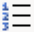 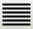 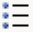 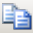 Câu 5: Nút lệnh    tương ứng với tổ hợp phím nào?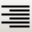 A. Ctrl + R			B. Ctrl + E			C. Ctrl + L			D. Ctrl + JCâu 6: Chức năng của phím Caps lock trong khi soạn thảo văn bản là gì? A. Xóa ký tự đứng trước con trỏ văn bản.				B. Xuống dòng.C. Xóa ký tự đứng sau con trỏ văn bản.				D. Gõ chữ IN HOA.Câu 7: Trong hộp thoại Paragraph, vị trí sau định dạng thuộc tính nào?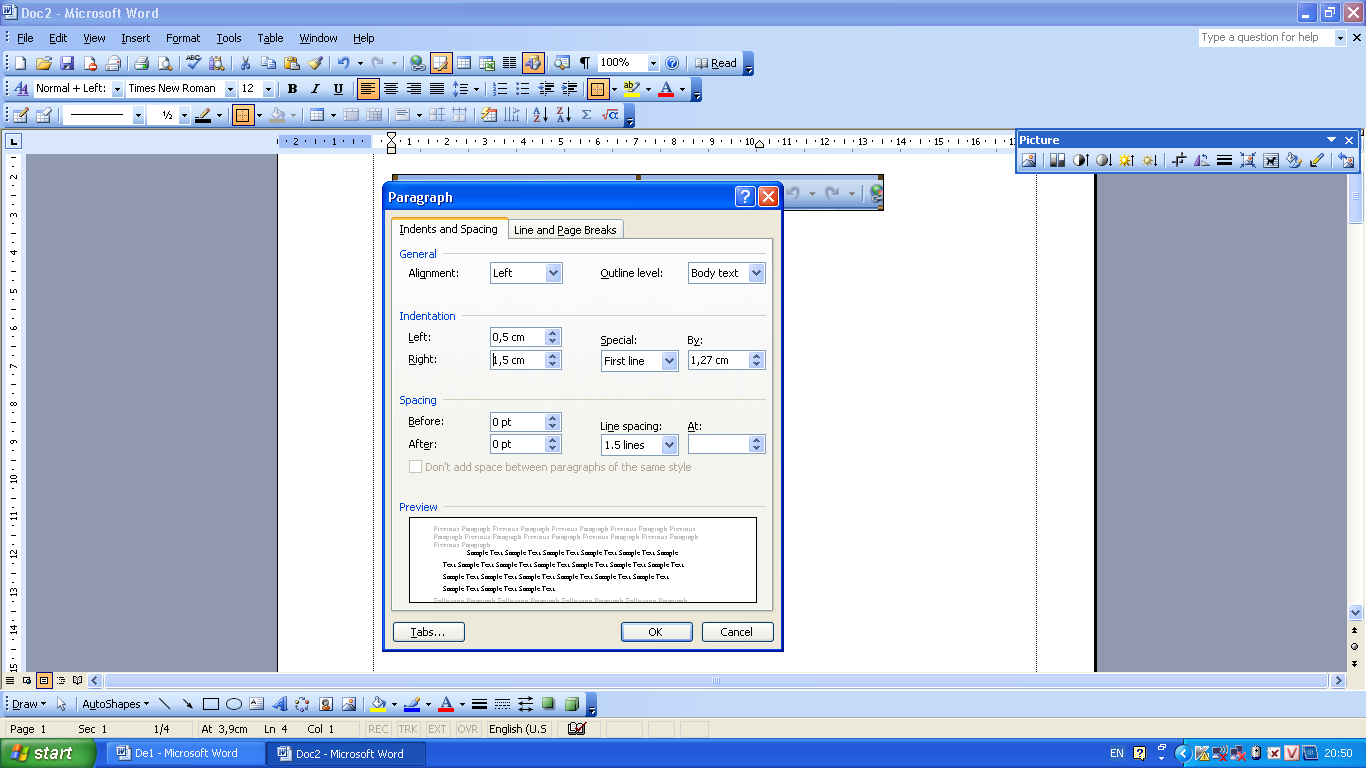 A. Khoảng cách giữa các dòng.				B. Khoảng cách giữa các đoạnC. Vị trí lề của đoạn văn.					D. Thụt lề dòng đầu tiên.Câu 8: Để di chuyển phần văn bản từ vị trí A đến vị trí B, cần thực hiện theo thứ tự nào trong 5 bước sau:  (1) Đưa con trỏ văn bản đến vị trí B	 (2) Chọn phần văn bản cần di chuyển ở A(3) Nhấn tổ hợp phím Ctrl + X	 	(4) Nhấn tổ hợp phím Ctrl + V		(5) Chọn Edit\Copy A. (1)  (3)  (2)  (4) 				B. (2)  (5)  (1)  (3) 	C. (2)  (3)  (1)  (4) 				D. (2)  (5)  (1)  (4)Câu 9: Người dùng đăng nhập vào hộp thư điện tử bằng:A. Tên truy cập và địa chỉ máy chủ.				B. Tên truy cập và mật khẩu.C. Địa chỉ người gởi và địa chỉ người nhận.			D. Tên người dùng và địa chỉ truy cập.Câu 10: Trong trình bày văn bản, ở mức kí tự không định dạng được thục tính nào?A. Phông chữ	 		B. Kiểu chữ 		C. Thụt lề dòng đầu tiên		D. Chỉ số trên/dướiCâu 11: Chức năng của nút lệnh   là: 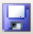 A. Mở tệp văn bản đã có.	B. Lưu tệp văn bản.	     C. Đóng tệp văn bản.     D. Sao chép phần văn bản.Câu 12: Font chữ Times New Roman phù hợp với bộ mã nào dưới đây khi gõ tiếng Việt?A. TCVN3 (ABC)		B. Unicode.			C. VNI	   		D. VIQR.Câu 13: Việc kết nối mạng là cần thiết nhằm giải quyết một trong những vấn đề như:A. Tiết kiệm đường truyền.					B. Chia sẻ với các nhau các phần mềm đắt tiền.C. Tăng tốc độ làm việc của các máy tính. 			D. Tập trung nhiều phần cứng về một máy.Câu 14: Tác dụng của con trượt trên thước ngang được chỉ ra bởi số 14 là: 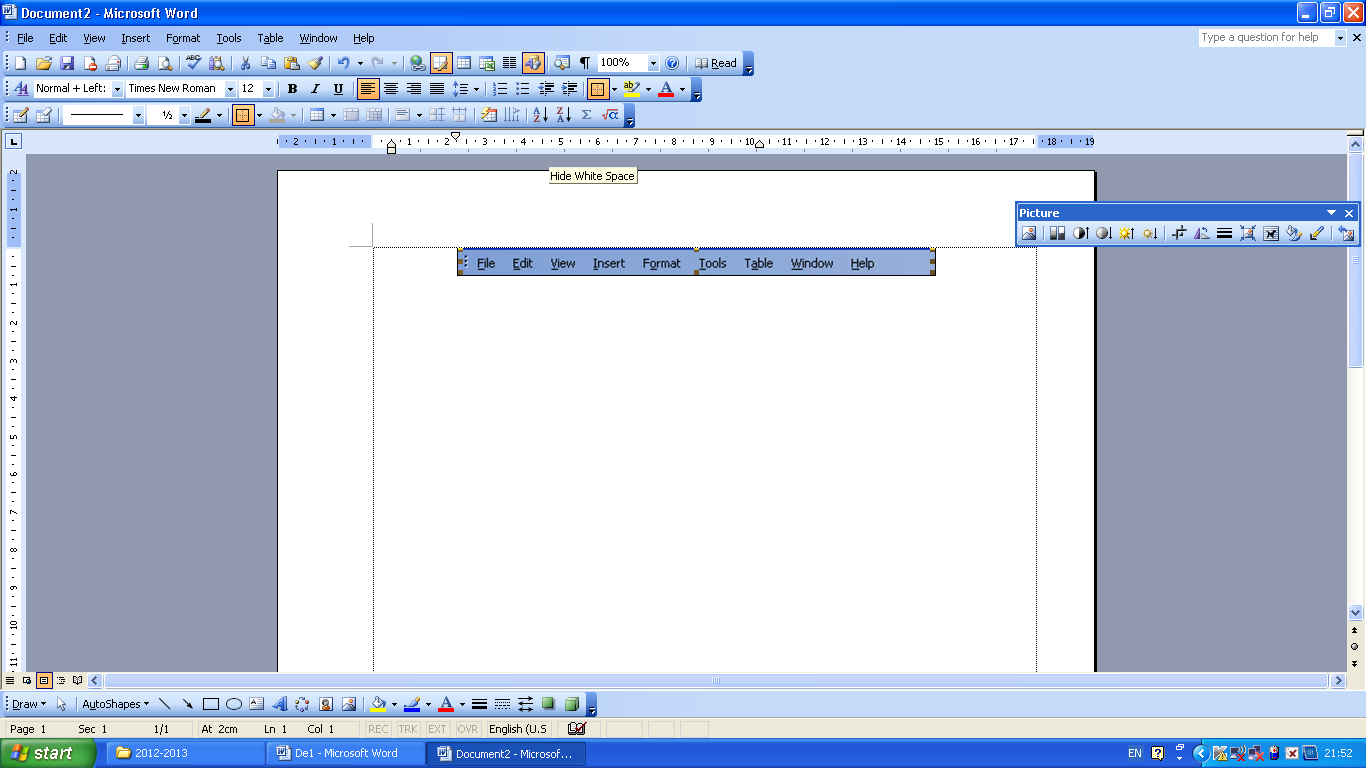 A. Căn phải.									B. Thụt lề dòng đầu tiên.C. Lề trái của đoạn văn.							D. Lề phải của đoạn văn.Câu 15: Phần mềm nào dưới đây là trình duyệt Web?A. Microsoft Office		B. Windows Explorer        C. Google Chrome	D. Yahoo MessengerCâu 16: Để chèn thêm một hàng ngay phía trên hàng con trỏ văn bản đang đứng, thực hiện lệnh:A. Table  Insert  Rows Below				B. Insert  Rows to LeftC. Table  Insert  Columns to the Left			D. Table  Insert  Rows AboveCâu 17: Điểm truy cập không dây sử dụng trong mạng không dây viết tắt là:A. ISP				B. DNS			C. WAN		D. WAPCâu 18: Tùy chọn nào thể hiện phân biệt chữ hoa chữ thường trong tìm kiếm và thay thế?A. Find whole word only 				B. Match case	C. Capitalize first letter of sentences			D. Match letterCâu 19: Phát biểu nào sau đây về mạng không dây là sai?A. Mạng không dây thông thường có tốc độ truyền dữ liệu cao hơn hẳn mạng có dây.B. Máy tính tham gia vào mạng không dây phải được trang bị vỉ mạng không dây.C. Trong cùng một văn phòng, mạng không dây được lắp đặt thuận tiện hơn mạng có dây.D. Bộ định tuyến không dây thường kèm theo cả chức năng điểm truy cập không dây.Câu 20: Trong Word, nút lệnh có tên nào sau đây dùng để gộp ô?A. Insert Table		B. Split Cells			C. Merge Cells		D. Split TableCâu 21: Lí do nào đúng cho các máy tính trên mạng Internet phải có địa chỉ IP?A. Để biết tổng số máy tính trên Internet.			B. Để tăng tốc độ tìm kiếm.C. Để xác định duy nhất máy tính trên mạng.		D. Để người dùng dễ làm việc.Câu 22. Phát biểu nào Sai trong các phát biểu sau:A. Người dùng làm việc với địa chỉ IP dạng kí tựB. Địa chỉ IP là một dãy gồm có 4 số nguyên cách nhau bởi dấu chấm C. Máy chủ DNS chuyển đổi địa chỉ dạng kí tự sang dạng số để máy tính xử lí đượcD. Địa chỉ IP dạng kí tự gọi là tên miềnCâu 23: Đâu là địa chỉ của trang chủ?A. http://www.tuoitre.vn.				B. http://www.tuoitre.vn/giaoduc.C. http://www.tuoitre.vn/phapluat.			D. http://www.tuoitre.vn/giaitri.Câu 24: Để đánh số trang tự động cho văn bản, ta thực hiện lệnh nào sau đây?A. Edit \ Page Numbers...         			B. Format\Bullets and Numbering...C. Insert\Page Numbers...         			D. Insert \ Break ...II. TỰ LUẬN: (2 điểm)Câu 1: (1.0 điểm)Cho đoạn văn bản 1 (VB1) và đoạn văn bản 2 (VB2) tương ứng như sau:Sau khi chọn VB1, ta cần định dạng 4 thuộc tính để có được VB2. Vậy, em hãy liệt kê 4 tổ hợp phím đã dùng?Câu 2: (1.0 điểm) Điền thêm các cụm từ còn thiếu trong các câu sau:Trên Internet, mỗi siêu văn bản được gán với một địa chỉ truy cập tạo thành  ……………(1)………………..Bộ các quy tắc phải tuân thủ trong việc trao đổi thông tin trong mạng giữa các thiết bị nhận và truyền dữ liệu được gọi là ........(2)............Hộp thư điện tử có địa chỉ: tuoihong2019@gmail.com có ..........(3)......... là tuoihong2019, được cấp phát từ máy chủ cung cấp dịch vụ thư điện tử có địa chỉ trang web là ........(4)...........----------HẾT----------HỌ VÀ TÊN HỌC SINH:…………………………….…….…..SBD:……………….Lớp:……………I. TRẮC NGHIỆM (8 điểm)Câu 1: Nút lệnh   có chức năng gì? 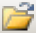 A. Mở tệp đã có     			B. Lưu tệp   			C. Sao chép   			D. Di chuyển Câu 2: Font chữ Tahoma phù hợp với bộ mã nào dưới đây khi gõ tiếng Việt?	A. TCVN3 (ABC)			B. Unicode			C. VNI	   			D. VIQR.Câu 3: Thiết bị nào sau đây không phải là thiết bị mạng? A. Vỉ mạng.		B. Router.			C. Hub.		D. Webcam 	Câu 4: Lí do nào đúng cho việc các máy tính trên mạng Internet phải có địa chỉ IP?A. Để xác định duy nhất máy tính trên mạng				B. Để người dùng dễ làm việcC. Để biết tổng số máy tính trên Internet				D. Để tăng tốc độ tìm kiếmCâu 5: Mỗi hộp thư điện tử đều được gắn với một địa chỉ thư điện tử duy nhất có dạng:A. <tên truy cập> @ vnn.vn						B. <mật khẩu> @ <địa chỉ truy cập>C. <tên truy cập> @ <địa chỉ máy chủ của hộp thư>			D. <tên truy cập> @<mật khẩu>Câu 6: Chức năng của phím End trong khi soạn thảo văn bản là gì? A. Xóa ký tự đứng trước con trỏ văn bản.				B. Đưa con trỏ về cuối dòng.C. Xóa ký tự đứng sau con trỏ văn bản.				D. Đưa con trỏ về cuối văn bản.Câu 7: Địa chỉ IP trên máy chủ DNS được chuyển sang dạng kí tự gọi là:A. Tên truy cập			B. Gói tin			C. Tên miền		D. Địa chỉ truy cậpCâu 8: Để sao chép phần văn bản từ vị trí A đến vị trí B, cần thực hiện theo thứ tự nào trong 5 bước sau:  (1) Đưa con trỏ văn bản đến vị trí B	 	(2) Chọn phần văn bản cần sao chép ở A(3) Nhấn tổ hợp phím Ctrl + X	 	(4) Nhấn tổ hợp phím Ctrl + V		(5) Chọn Edit\Copy A. (1)  (3)  (2)  (4) 				B. (2)  (5)  (1)  (3) 	C. (2)  (3)  (1)  (4) 				D. (2)  (5)  (1) (4)Câu 9: Các kiểu bố trí các máy tính trong mạng máy tính có dây:A. Kiểu vòng, kiểu sao, kiểu tam giác.		B. Kiểu đường thẳng, kiểu vòng, kiểu sao.C. Kiểu đường thẳng, kiểu phân nhánh.		D. Kiểu RING, kiểu STAR.Câu 10: Đối tượng giúp tìm kiếm thông tin trên Internet được gọi là:A. Máy tìm kiếm			B. Máy chủ DNS		C. Liên kết		D. Siêu văn bảnCâu 11: Trong hộp thoại Paragraph, vị trí sau định dạng thuộc tính nào?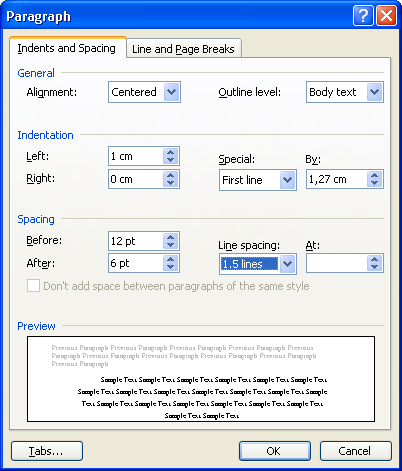 A. Khoảng cách giữa các dòng.			B. Khoảng cách giữa các đoạn.C. Căn lề cho đoạn văn.				D. Vị trí lề của đoạn văn.Câu 12: Trong Word, nút lệnh có tên nào sau đây dùng để tách ô?A. Split Table			B. Split Cells		C. Merge Cells		D. Merge TableCâu 13: www.google.com.vn là địa chỉ của:A. dịch vụ thư điện tử trên Internet.			B. máy tìm kiếm trên Internet.C. trò chơi trực tuyến trên Internet.	         		D. dịch vụ gọi điện quốc tế trên Internet.Câu 14: Việc nào sau đây cần tránh khi sử dụng các dịch vụ của Internet?A. Nhận tệp từ các website tin cậy.			B. Cung cấp đầy đủ thông tin cá nhân.		C. Dùng mật khẩu có độ phức tạp lớn.		D. Luôn chạy phần mềm duyệt virus và cập nhật.Câu 15: Nút lệnh nào để định dạng kiểu danh sách liệt kê dạng ký số thứ tự? A. .			B. .			C. 			D. Câu 16: Để mở hộp thoại thực hiện định dạng đoạn văn bản, ta chọn lệnh nào? A. Format \ Paragraph…	B. Insert \ Font…		C. Format \ Font…	         D. Edit \ Font…Câu 17: Sau khi đăng ký, hộp thư điện tử sẽ được tạo ở đâu?A. Trên máy tính cá nhân vừa đăng ký.		B. Trên trang web vừa mới duyệt.          C. Trên máy chủ của nhà cung cấp.                 	D. Trên trang chủ của website thư điện tử.      Câu 18: Để định dạng cụm từ “Học kỳ II” thành “Học kỳ II”, sau khi chọn cụm từ đó, ta ấn tổ hợp phím nào?A. Ctrl + B.			B. Ctrl + L.			C. Ctrl + U.			D. Ctrl + ICâu 19: Tác dụng của con trượt trên thước ngang được chỉ ra bởi số 19 là: A. Lề phải của đoạn văn					B. Thụt lề dòng đầu tiên.C. Lề trái của đoạn văn.					D. Chữ đậm.Câu 20: Nút lệnh    cùng chức năng với tổ hợp phím nào?A. Ctrl + E			B. Ctrl + R			C. Ctrl + J			D. Ctrl + LCâu 21: Để chèn thêm một cột bên phải cột con trỏ văn bản đang đứng, ta thực hiện lệnh:A. Table  Insert  Columns to the Right			B. Insert  Columns to the RightC. Table  Insert  Columns to the Left			D. Table  Insert  Rows AboveCâu 22: Trong trình bày văn bản, ở mức định dạng đoạn không thực hiện được định dạng nào?A. Căn lề. 						B. Kiểu chữ. 		C. Thụt lề dòng đầu tiên.				D. Khoảng cách giữa các đoạn.Câu 23: Phần mềm nào dưới đây là trình duyệt Web?A. Microsoft Office		B. Windows Explorer        C. Facebook	 	D. Internet ExplorerCâu 24: Tùy chọn nào thể hiện từ cần tìm là một từ nguyên vẹn trong tìm kiếm và thay thế?A. Find whole word only. 					B. Match case.	C. Capitalize first letter of sentences.				D. Match letter.II. TỰ LUẬN: Câu 1: (1.0 điểm)Cho đoạn văn bản 1 (VB1) và đoạn văn bản 2 (VB2) tương ứng như sau:Sau khi chọn VB1, ta cần định dạng 4 thuộc tính để có được VB2. Vậy, em hãy liệt kê 4 tổ hợp phím đã dùng?Câu 2: (1.0 điểm) Điền thêm các cụm từ còn thiếu trong các câu sau:Khác với trang web tĩnh, trang web động mở ra khả năng tương tác giữa người dùng với .......(1).......... chứa trang web đó.Chương trình giúp người dùng giao tiếp với hệ thống WWW được gọi là ........(2)............Cách tìm kiếm thông tin phổ biến hiện nay trên Internet là nhờ các.......(3)...... có địa chỉ truy cập thường dùng là: .......... (4) ..............----------HẾT----------HỌ VÀ TÊN HỌC SINH:………………………..………….….. SBD: …………….Lớp: ……………I. TRẮC NGHIỆM (8 điểm)Câu 1: Để di chuyển phần văn bản từ vị trí A đến vị trí B, cần thực hiện theo thứ tự nào trong 5 bước sau:  (1) Đưa con trỏ văn bản đến vị trí B	 (2) Chọn phần văn bản cần di chuyển ở A(3) Nhấn tổ hợp phím Ctrl + C	 	(4) Nhấn tổ hợp phím Ctrl + V		(5) Chọn Edit\Cut A. (1)  (3)  (2)  (4) 				B. (2)  (5)  (1)  (3) 	C. (2)  (3)  (1)  (4) 				D. (2)  (5)  (1)  (4)Câu 2: Trong Word, nút lệnh có tên nào sau đây dùng để chèn bảng?A. Insert Table		B. Split Cells			C. Merge Cells		D. Split TableCâu 3: Để định dạng cụm từ “Học sinh” thành “Học sinh”, sau khi chọn cụm từ đó, ta ấn tổ hợp phím nào?A. Ctrl + B.			B. Ctrl + I.			C. Ctrl + U.			D. Ctrl + LCâu 4: Font chữ Arial phù hợp với bộ mã nào dưới đây khi gõ tiếng Việt?A. TCVN3(ABC).		B. VIQR.			C. VNI.	   		D. Unicode.Câu 5: Để thực hiện ngắt trang, ta chọn lệnh nào? A. Insert \ Page Break…	B. Insert \ Font…		C. Format \ Break…	     D. Insert \ Break…Câu 6: Nút lệnh    tương ứng với tổ hợp phím nào?A. Ctrl + A			B. Ctrl + E			C. Ctrl + R			D. Ctrl + JCâu 7: Tùy chọn nào thể hiện phân biệt chữ hoa chữ thường trong tìm kiếm và thay thế?A. Capitalize first letter of sentences				B. Match letterC. Find whole word only 					D. Match case	Câu 8: Để chèn thêm một hàng ngay phía trên hàng con trỏ văn bản đang đứng, thực hiện lệnh:A. Table  Insert  Columns to the Left			B. Table  Insert  Rows AboveC. Table  Insert  Rows Below				D. Insert  Columns to the RightCâu 9: Lí do nào đúng cho việc các máy tính trên mạng Internet phải có địa chỉ IP?A. Để người dùng dễ làm việc.			B. Để xác định duy nhất máy tính trên mạng.C. Để tăng tốc độ tìm kiếm.				D. Để biết tổng số máy tính trên Internet.Câu 10: Phần mềm nào dưới đây là trình duyệt Web?A. Microsoft Office.		B. Windows Explorer        	C. Cốc Cốc.		D. Yahoo MessengerCâu 11: Tổ hợp phím Ctrl + H có chức năng gì? A. Xuống dòng, ngắt đoạn.					B. Định dạng kiểu danh sách.C. Gõ tắt và sửa lỗi.						D. Tìm kiếm và thay thế.Câu 12: Chức năng của lệnh Edit  Cut tương đương với tổ hợp phím nào? A. Ctrl + U.			B. Ctrl + V.			C. Ctrl + X.			D. Ctrl + CCâu 13: Chức năng của phím Enter trong khi soạn thảo văn bản là gì? A. Xóa ký tự đứng trước con trỏ văn bản.				B. Xuống dòng, ngắt đoạnC. Xóa ký tự đứng sau con trỏ văn bản.				D. Xuống dòng, không ngắt đoạnCâu 14: Trong trình bày văn bản, ở mức kí tự không thực hiện được định dạng nào?A. Chỉ số trên/dưới. 		B. Cỡ chữ 			C. Màu sắc		D. Căn lề.Câu 15: Chức năng của nút lệnh   là: A. Mở tệp văn bản đã có.	B. Đóng tệp văn bản.	     C. Lưu tệp văn bản.     D. Sao chép phần văn bản.Câu 16: Nút lệnh nào để định dạng kiểu danh sách liệt kê dạng số thứ tự? A. 			B. 			C. 			D.  Câu 17: Phương tiện truyền thông để kết nối mạng không dây là: A. Sóng.		B. Cáp.     		C. WAP.    		D. TCP/IPCâu 18: Đâu là địa chỉ của trang chủ?A. http://www.thanhnien.vn/sức khỏe.	B. http://www.thanhnien.vn/giáo dục.C. http://www.thanhnien.vn	D. http://www.thanhnien.vn/thể thao.Câu 19: Lý do hàng đầu để nối mạng máy tính là gì?A. Trao đổi thông tin.					B. Trao đổi dữ liệu và dùng chung thiết bị.		C. Truy cập thông tin.					D. Trao đổi thiết bị và dùng chung dữ liệu.		Câu 20: Người dùng giao tiếp với hệ thống WWW thông qua một chương trình đặc biệt, gọi là:A. Trình duyệt web.	         					B. Địa chỉ IP.C. Địa chỉ trang web.	   					D. Phần mềm diệt virus.	      Câu 21: Trong hộp thoại Paragraph, vị trí sau định dạng thuộc tính nào?A. Vị trí lề của đoạn văn.					B. Thụt lề dòng đầu tiên.C. Khoảng cách giữa các dòng.				D. Khoảng cách giữa các đoạnCâu 22: Tác dụng của con trượt trên thước ngang được chỉ ra bởi số 22 là: A. Thụt lề từ dòng thứ 2 trở đi					B. Thụt lề dòng đầu tiên.C. Lề trái của đoạn văn.						D. Lề phải của đoạn văn.Câu 23: Phát biểu nào sau đây về mạng không dây là sai?A. Máy tính tham gia vào mạng không dây phải được trang bị vỉ mạng không dây.B. Trong cùng một văn phòng, mạng không dây được lắp đặt thuận tiện hơn mạng có dây.C. Bộ định tuyến không dây thường kèm theo cả chức năng điểm truy cập không dây.D. Mạng không dây thông thường có tốc độ truyền dữ liệu cao hơn hẳn mạng có dây.Câu 24. Phát biểu nào Sai trong các phát biểu sau:A. Địa chỉ IP dạng kí tự gọi là tên miền.B. Người dùng làm việc với địa chỉ IP dạng kí tự.C. Máy chủ DNS chuyển đổi địa chỉ dạng kí tự sang dạng số để máy tính xử lí được.D. Địa chỉ IP là một dãy gồm có 4 số nguyên cách nhau bởi dấu chấm.II. TỰ LUẬN: (2 điểm)Câu 1: (1.0 điểm)Cho đoạn văn bản 1 (VB1) và đoạn văn bản 2 (VB2) tương ứng như sau:Sau khi chọn VB1, ta cần định dạng 4 thuộc tính để có được VB2. Vậy, em hãy liệt kê 4 tổ hợp phím đã dùng?Câu 2: (1.0 điểm) Điền thêm các cụm từ còn thiếu trong các câu sau:Mỗi máy tính tham gia vào mạng không dây đều phải có .....................(1).............................Hộp thư điện tử có dạng như thế nào? ................................ (2)................................Địa chỉ IP dạng ký tự được gọi là 	.......................(3).............................	Hệ thống WWW được cấu thành từ các trang web và được xây dựng dựa trên ............(4).........., viết tắt là HTTP.----------HẾT----------ĐÁP ÁN ĐỀ KIỂM TRA HKII TIN 10 NĂM HỌC 2018-2019TRƯỜNG THPT NÚI THÀNHĐỀ KIỂM TRA HỌC KỲ II - NĂM HỌC 2018-2019MÔN: TIN HỌC - LỚP 10Thời gian làm bài: 45 phút, không kể thời gian giao đề.TRƯỜNG THPT NÚI THÀNHĐỀ KIỂM TRA HỌC KỲ II - NĂM HỌC 2018-2019MÔN: TIN HỌC - LỚP 10Thời gian làm bài: 45 phút, không kể thời gian giao đề.TRƯỜNG THPT NÚI THÀNHĐỀ KIỂM TRA HỌC KỲ II - NĂM HỌC 2018-2019MÔN: TIN HỌC - LỚP 10Thời gian làm bài: 45 phút, không kể thời gian giao đề.ĐỀ 001ĐỀ 001ĐỀ 001ĐỀ 001ĐỀ 001ĐỀ 001ĐỀ 001ĐỀ 001ĐỀ 001ĐỀ 001ĐỀ 001ĐỀ 001ĐỀ 001ĐỀ 001ĐỀ 001ĐỀ 001ĐỀ 001ĐỀ 001ĐỀ 001ĐỀ 001ĐỀ 001ĐỀ 001ĐỀ 001ĐỀ 001ĐỀ 001TRẮC NGHIỆM (8đ) Đúng 3 câu được 1đ, sai 1 câu trừ 0.3, sai 2 câu trừ 0.7TRẮC NGHIỆM (8đ) Đúng 3 câu được 1đ, sai 1 câu trừ 0.3, sai 2 câu trừ 0.7TRẮC NGHIỆM (8đ) Đúng 3 câu được 1đ, sai 1 câu trừ 0.3, sai 2 câu trừ 0.7TRẮC NGHIỆM (8đ) Đúng 3 câu được 1đ, sai 1 câu trừ 0.3, sai 2 câu trừ 0.7TRẮC NGHIỆM (8đ) Đúng 3 câu được 1đ, sai 1 câu trừ 0.3, sai 2 câu trừ 0.7TRẮC NGHIỆM (8đ) Đúng 3 câu được 1đ, sai 1 câu trừ 0.3, sai 2 câu trừ 0.7TRẮC NGHIỆM (8đ) Đúng 3 câu được 1đ, sai 1 câu trừ 0.3, sai 2 câu trừ 0.7TRẮC NGHIỆM (8đ) Đúng 3 câu được 1đ, sai 1 câu trừ 0.3, sai 2 câu trừ 0.7TRẮC NGHIỆM (8đ) Đúng 3 câu được 1đ, sai 1 câu trừ 0.3, sai 2 câu trừ 0.7TRẮC NGHIỆM (8đ) Đúng 3 câu được 1đ, sai 1 câu trừ 0.3, sai 2 câu trừ 0.7TRẮC NGHIỆM (8đ) Đúng 3 câu được 1đ, sai 1 câu trừ 0.3, sai 2 câu trừ 0.7TRẮC NGHIỆM (8đ) Đúng 3 câu được 1đ, sai 1 câu trừ 0.3, sai 2 câu trừ 0.7TRẮC NGHIỆM (8đ) Đúng 3 câu được 1đ, sai 1 câu trừ 0.3, sai 2 câu trừ 0.7TRẮC NGHIỆM (8đ) Đúng 3 câu được 1đ, sai 1 câu trừ 0.3, sai 2 câu trừ 0.7TRẮC NGHIỆM (8đ) Đúng 3 câu được 1đ, sai 1 câu trừ 0.3, sai 2 câu trừ 0.7TRẮC NGHIỆM (8đ) Đúng 3 câu được 1đ, sai 1 câu trừ 0.3, sai 2 câu trừ 0.7TRẮC NGHIỆM (8đ) Đúng 3 câu được 1đ, sai 1 câu trừ 0.3, sai 2 câu trừ 0.7TRẮC NGHIỆM (8đ) Đúng 3 câu được 1đ, sai 1 câu trừ 0.3, sai 2 câu trừ 0.7TRẮC NGHIỆM (8đ) Đúng 3 câu được 1đ, sai 1 câu trừ 0.3, sai 2 câu trừ 0.7TRẮC NGHIỆM (8đ) Đúng 3 câu được 1đ, sai 1 câu trừ 0.3, sai 2 câu trừ 0.7TRẮC NGHIỆM (8đ) Đúng 3 câu được 1đ, sai 1 câu trừ 0.3, sai 2 câu trừ 0.7TRẮC NGHIỆM (8đ) Đúng 3 câu được 1đ, sai 1 câu trừ 0.3, sai 2 câu trừ 0.7TRẮC NGHIỆM (8đ) Đúng 3 câu được 1đ, sai 1 câu trừ 0.3, sai 2 câu trừ 0.7TRẮC NGHIỆM (8đ) Đúng 3 câu được 1đ, sai 1 câu trừ 0.3, sai 2 câu trừ 0.7TRẮC NGHIỆM (8đ) Đúng 3 câu được 1đ, sai 1 câu trừ 0.3, sai 2 câu trừ 0.712345678910111212131415161718192021222324BACCADCCBCBBBBCCDDBACCCACTỰ LUẬN (2đ)TỰ LUẬN (2đ)TỰ LUẬN (2đ)TỰ LUẬN (2đ)TỰ LUẬN (2đ)TỰ LUẬN (2đ)TỰ LUẬN (2đ)TỰ LUẬN (2đ)TỰ LUẬN (2đ)TỰ LUẬN (2đ)TỰ LUẬN (2đ)TỰ LUẬN (2đ)TỰ LUẬN (2đ)TỰ LUẬN (2đ)TỰ LUẬN (2đ)TỰ LUẬN (2đ)TỰ LUẬN (2đ)TỰ LUẬN (2đ)TỰ LUẬN (2đ)TỰ LUẬN (2đ)TỰ LUẬN (2đ)TỰ LUẬN (2đ)TỰ LUẬN (2đ)TỰ LUẬN (2đ)TỰ LUẬN (2đ)Câu 1. Đúng mỗi tổ hợp phím được 0.25Ctrl + B, Ctrl + U, Ctrl + E, Ctrl + 5Câu 1. Đúng mỗi tổ hợp phím được 0.25Ctrl + B, Ctrl + U, Ctrl + E, Ctrl + 5Câu 1. Đúng mỗi tổ hợp phím được 0.25Ctrl + B, Ctrl + U, Ctrl + E, Ctrl + 5Câu 1. Đúng mỗi tổ hợp phím được 0.25Ctrl + B, Ctrl + U, Ctrl + E, Ctrl + 5Câu 1. Đúng mỗi tổ hợp phím được 0.25Ctrl + B, Ctrl + U, Ctrl + E, Ctrl + 5Câu 1. Đúng mỗi tổ hợp phím được 0.25Ctrl + B, Ctrl + U, Ctrl + E, Ctrl + 5Câu 1. Đúng mỗi tổ hợp phím được 0.25Ctrl + B, Ctrl + U, Ctrl + E, Ctrl + 5Câu 1. Đúng mỗi tổ hợp phím được 0.25Ctrl + B, Ctrl + U, Ctrl + E, Ctrl + 5Câu 1. Đúng mỗi tổ hợp phím được 0.25Ctrl + B, Ctrl + U, Ctrl + E, Ctrl + 5Câu 1. Đúng mỗi tổ hợp phím được 0.25Ctrl + B, Ctrl + U, Ctrl + E, Ctrl + 5Câu 1. Đúng mỗi tổ hợp phím được 0.25Ctrl + B, Ctrl + U, Ctrl + E, Ctrl + 5Câu 1. Đúng mỗi tổ hợp phím được 0.25Ctrl + B, Ctrl + U, Ctrl + E, Ctrl + 5Câu 2. Đúng mỗi cụm từ được 0.25(1): trang web(2): giao thức truyền thông(3): tên truy cập(4): www.gmail.com.vn(Hoặc: www.mail.google.com)Câu 2. Đúng mỗi cụm từ được 0.25(1): trang web(2): giao thức truyền thông(3): tên truy cập(4): www.gmail.com.vn(Hoặc: www.mail.google.com)Câu 2. Đúng mỗi cụm từ được 0.25(1): trang web(2): giao thức truyền thông(3): tên truy cập(4): www.gmail.com.vn(Hoặc: www.mail.google.com)Câu 2. Đúng mỗi cụm từ được 0.25(1): trang web(2): giao thức truyền thông(3): tên truy cập(4): www.gmail.com.vn(Hoặc: www.mail.google.com)Câu 2. Đúng mỗi cụm từ được 0.25(1): trang web(2): giao thức truyền thông(3): tên truy cập(4): www.gmail.com.vn(Hoặc: www.mail.google.com)Câu 2. Đúng mỗi cụm từ được 0.25(1): trang web(2): giao thức truyền thông(3): tên truy cập(4): www.gmail.com.vn(Hoặc: www.mail.google.com)Câu 2. Đúng mỗi cụm từ được 0.25(1): trang web(2): giao thức truyền thông(3): tên truy cập(4): www.gmail.com.vn(Hoặc: www.mail.google.com)Câu 2. Đúng mỗi cụm từ được 0.25(1): trang web(2): giao thức truyền thông(3): tên truy cập(4): www.gmail.com.vn(Hoặc: www.mail.google.com)Câu 2. Đúng mỗi cụm từ được 0.25(1): trang web(2): giao thức truyền thông(3): tên truy cập(4): www.gmail.com.vn(Hoặc: www.mail.google.com)Câu 2. Đúng mỗi cụm từ được 0.25(1): trang web(2): giao thức truyền thông(3): tên truy cập(4): www.gmail.com.vn(Hoặc: www.mail.google.com)Câu 2. Đúng mỗi cụm từ được 0.25(1): trang web(2): giao thức truyền thông(3): tên truy cập(4): www.gmail.com.vn(Hoặc: www.mail.google.com)Câu 2. Đúng mỗi cụm từ được 0.25(1): trang web(2): giao thức truyền thông(3): tên truy cập(4): www.gmail.com.vn(Hoặc: www.mail.google.com)Câu 2. Đúng mỗi cụm từ được 0.25(1): trang web(2): giao thức truyền thông(3): tên truy cập(4): www.gmail.com.vn(Hoặc: www.mail.google.com)ĐỀ 002ĐỀ 002ĐỀ 002ĐỀ 002ĐỀ 002ĐỀ 002ĐỀ 002ĐỀ 002ĐỀ 002ĐỀ 002ĐỀ 002ĐỀ 002ĐỀ 002ĐỀ 002ĐỀ 002ĐỀ 002ĐỀ 002ĐỀ 002ĐỀ 002ĐỀ 002ĐỀ 002ĐỀ 002ĐỀ 002ĐỀ 002TRẮC NGHIỆM (8đ) Đúng 3 câu được 1đ, sai 1 câu trừ 0.3, sai 2 câu trừ 0.7TRẮC NGHIỆM (8đ) Đúng 3 câu được 1đ, sai 1 câu trừ 0.3, sai 2 câu trừ 0.7TRẮC NGHIỆM (8đ) Đúng 3 câu được 1đ, sai 1 câu trừ 0.3, sai 2 câu trừ 0.7TRẮC NGHIỆM (8đ) Đúng 3 câu được 1đ, sai 1 câu trừ 0.3, sai 2 câu trừ 0.7TRẮC NGHIỆM (8đ) Đúng 3 câu được 1đ, sai 1 câu trừ 0.3, sai 2 câu trừ 0.7TRẮC NGHIỆM (8đ) Đúng 3 câu được 1đ, sai 1 câu trừ 0.3, sai 2 câu trừ 0.7TRẮC NGHIỆM (8đ) Đúng 3 câu được 1đ, sai 1 câu trừ 0.3, sai 2 câu trừ 0.7TRẮC NGHIỆM (8đ) Đúng 3 câu được 1đ, sai 1 câu trừ 0.3, sai 2 câu trừ 0.7TRẮC NGHIỆM (8đ) Đúng 3 câu được 1đ, sai 1 câu trừ 0.3, sai 2 câu trừ 0.7TRẮC NGHIỆM (8đ) Đúng 3 câu được 1đ, sai 1 câu trừ 0.3, sai 2 câu trừ 0.7TRẮC NGHIỆM (8đ) Đúng 3 câu được 1đ, sai 1 câu trừ 0.3, sai 2 câu trừ 0.7TRẮC NGHIỆM (8đ) Đúng 3 câu được 1đ, sai 1 câu trừ 0.3, sai 2 câu trừ 0.7TRẮC NGHIỆM (8đ) Đúng 3 câu được 1đ, sai 1 câu trừ 0.3, sai 2 câu trừ 0.7TRẮC NGHIỆM (8đ) Đúng 3 câu được 1đ, sai 1 câu trừ 0.3, sai 2 câu trừ 0.7TRẮC NGHIỆM (8đ) Đúng 3 câu được 1đ, sai 1 câu trừ 0.3, sai 2 câu trừ 0.7TRẮC NGHIỆM (8đ) Đúng 3 câu được 1đ, sai 1 câu trừ 0.3, sai 2 câu trừ 0.7TRẮC NGHIỆM (8đ) Đúng 3 câu được 1đ, sai 1 câu trừ 0.3, sai 2 câu trừ 0.7TRẮC NGHIỆM (8đ) Đúng 3 câu được 1đ, sai 1 câu trừ 0.3, sai 2 câu trừ 0.7TRẮC NGHIỆM (8đ) Đúng 3 câu được 1đ, sai 1 câu trừ 0.3, sai 2 câu trừ 0.7TRẮC NGHIỆM (8đ) Đúng 3 câu được 1đ, sai 1 câu trừ 0.3, sai 2 câu trừ 0.7TRẮC NGHIỆM (8đ) Đúng 3 câu được 1đ, sai 1 câu trừ 0.3, sai 2 câu trừ 0.7TRẮC NGHIỆM (8đ) Đúng 3 câu được 1đ, sai 1 câu trừ 0.3, sai 2 câu trừ 0.7TRẮC NGHIỆM (8đ) Đúng 3 câu được 1đ, sai 1 câu trừ 0.3, sai 2 câu trừ 0.7TRẮC NGHIỆM (8đ) Đúng 3 câu được 1đ, sai 1 câu trừ 0.3, sai 2 câu trừ 0.7123456789101112131415161718192021222324ABDACBCDBABBBCAACDACBDATỰ LUẬN (2đ)TỰ LUẬN (2đ)TỰ LUẬN (2đ)TỰ LUẬN (2đ)TỰ LUẬN (2đ)TỰ LUẬN (2đ)TỰ LUẬN (2đ)TỰ LUẬN (2đ)TỰ LUẬN (2đ)TỰ LUẬN (2đ)TỰ LUẬN (2đ)TỰ LUẬN (2đ)TỰ LUẬN (2đ)TỰ LUẬN (2đ)TỰ LUẬN (2đ)TỰ LUẬN (2đ)TỰ LUẬN (2đ)TỰ LUẬN (2đ)TỰ LUẬN (2đ)TỰ LUẬN (2đ)TỰ LUẬN (2đ)TỰ LUẬN (2đ)TỰ LUẬN (2đ)TỰ LUẬN (2đ)Câu 1. Đúng mỗi tổ hợp phím được 0.25Ctrl + B, Ctrl + I, Ctrl + J, Ctrl + 5Câu 1. Đúng mỗi tổ hợp phím được 0.25Ctrl + B, Ctrl + I, Ctrl + J, Ctrl + 5Câu 1. Đúng mỗi tổ hợp phím được 0.25Ctrl + B, Ctrl + I, Ctrl + J, Ctrl + 5Câu 1. Đúng mỗi tổ hợp phím được 0.25Ctrl + B, Ctrl + I, Ctrl + J, Ctrl + 5Câu 1. Đúng mỗi tổ hợp phím được 0.25Ctrl + B, Ctrl + I, Ctrl + J, Ctrl + 5Câu 1. Đúng mỗi tổ hợp phím được 0.25Ctrl + B, Ctrl + I, Ctrl + J, Ctrl + 5Câu 1. Đúng mỗi tổ hợp phím được 0.25Ctrl + B, Ctrl + I, Ctrl + J, Ctrl + 5Câu 1. Đúng mỗi tổ hợp phím được 0.25Ctrl + B, Ctrl + I, Ctrl + J, Ctrl + 5Câu 1. Đúng mỗi tổ hợp phím được 0.25Ctrl + B, Ctrl + I, Ctrl + J, Ctrl + 5Câu 1. Đúng mỗi tổ hợp phím được 0.25Ctrl + B, Ctrl + I, Ctrl + J, Ctrl + 5Câu 1. Đúng mỗi tổ hợp phím được 0.25Ctrl + B, Ctrl + I, Ctrl + J, Ctrl + 5Câu 1. Đúng mỗi tổ hợp phím được 0.25Ctrl + B, Ctrl + I, Ctrl + J, Ctrl + 5Câu 2. Đúng mỗi cụm từ được 0.25(1): máy chủ(2): trình duyệt web(3): máy tìm kiếm(4): www.google.com.vnCâu 2. Đúng mỗi cụm từ được 0.25(1): máy chủ(2): trình duyệt web(3): máy tìm kiếm(4): www.google.com.vnCâu 2. Đúng mỗi cụm từ được 0.25(1): máy chủ(2): trình duyệt web(3): máy tìm kiếm(4): www.google.com.vnCâu 2. Đúng mỗi cụm từ được 0.25(1): máy chủ(2): trình duyệt web(3): máy tìm kiếm(4): www.google.com.vnCâu 2. Đúng mỗi cụm từ được 0.25(1): máy chủ(2): trình duyệt web(3): máy tìm kiếm(4): www.google.com.vnCâu 2. Đúng mỗi cụm từ được 0.25(1): máy chủ(2): trình duyệt web(3): máy tìm kiếm(4): www.google.com.vnCâu 2. Đúng mỗi cụm từ được 0.25(1): máy chủ(2): trình duyệt web(3): máy tìm kiếm(4): www.google.com.vnCâu 2. Đúng mỗi cụm từ được 0.25(1): máy chủ(2): trình duyệt web(3): máy tìm kiếm(4): www.google.com.vnCâu 2. Đúng mỗi cụm từ được 0.25(1): máy chủ(2): trình duyệt web(3): máy tìm kiếm(4): www.google.com.vnCâu 2. Đúng mỗi cụm từ được 0.25(1): máy chủ(2): trình duyệt web(3): máy tìm kiếm(4): www.google.com.vnCâu 2. Đúng mỗi cụm từ được 0.25(1): máy chủ(2): trình duyệt web(3): máy tìm kiếm(4): www.google.com.vnCâu 2. Đúng mỗi cụm từ được 0.25(1): máy chủ(2): trình duyệt web(3): máy tìm kiếm(4): www.google.com.vnĐỀ 003ĐỀ 003ĐỀ 003ĐỀ 003ĐỀ 003ĐỀ 003ĐỀ 003ĐỀ 003ĐỀ 003ĐỀ 003ĐỀ 003ĐỀ 003ĐỀ 003ĐỀ 003ĐỀ 003ĐỀ 003ĐỀ 003ĐỀ 003ĐỀ 003ĐỀ 003ĐỀ 003ĐỀ 003ĐỀ 003ĐỀ 003TRẮC NGHIỆM (8đ) Đúng 3 câu được 1đ, sai 1 câu trừ 0.3, sai 2 câu trừ 0.7TRẮC NGHIỆM (8đ) Đúng 3 câu được 1đ, sai 1 câu trừ 0.3, sai 2 câu trừ 0.7TRẮC NGHIỆM (8đ) Đúng 3 câu được 1đ, sai 1 câu trừ 0.3, sai 2 câu trừ 0.7TRẮC NGHIỆM (8đ) Đúng 3 câu được 1đ, sai 1 câu trừ 0.3, sai 2 câu trừ 0.7TRẮC NGHIỆM (8đ) Đúng 3 câu được 1đ, sai 1 câu trừ 0.3, sai 2 câu trừ 0.7TRẮC NGHIỆM (8đ) Đúng 3 câu được 1đ, sai 1 câu trừ 0.3, sai 2 câu trừ 0.7TRẮC NGHIỆM (8đ) Đúng 3 câu được 1đ, sai 1 câu trừ 0.3, sai 2 câu trừ 0.7TRẮC NGHIỆM (8đ) Đúng 3 câu được 1đ, sai 1 câu trừ 0.3, sai 2 câu trừ 0.7TRẮC NGHIỆM (8đ) Đúng 3 câu được 1đ, sai 1 câu trừ 0.3, sai 2 câu trừ 0.7TRẮC NGHIỆM (8đ) Đúng 3 câu được 1đ, sai 1 câu trừ 0.3, sai 2 câu trừ 0.7TRẮC NGHIỆM (8đ) Đúng 3 câu được 1đ, sai 1 câu trừ 0.3, sai 2 câu trừ 0.7TRẮC NGHIỆM (8đ) Đúng 3 câu được 1đ, sai 1 câu trừ 0.3, sai 2 câu trừ 0.7TRẮC NGHIỆM (8đ) Đúng 3 câu được 1đ, sai 1 câu trừ 0.3, sai 2 câu trừ 0.7TRẮC NGHIỆM (8đ) Đúng 3 câu được 1đ, sai 1 câu trừ 0.3, sai 2 câu trừ 0.7TRẮC NGHIỆM (8đ) Đúng 3 câu được 1đ, sai 1 câu trừ 0.3, sai 2 câu trừ 0.7TRẮC NGHIỆM (8đ) Đúng 3 câu được 1đ, sai 1 câu trừ 0.3, sai 2 câu trừ 0.7TRẮC NGHIỆM (8đ) Đúng 3 câu được 1đ, sai 1 câu trừ 0.3, sai 2 câu trừ 0.7TRẮC NGHIỆM (8đ) Đúng 3 câu được 1đ, sai 1 câu trừ 0.3, sai 2 câu trừ 0.7TRẮC NGHIỆM (8đ) Đúng 3 câu được 1đ, sai 1 câu trừ 0.3, sai 2 câu trừ 0.7TRẮC NGHIỆM (8đ) Đúng 3 câu được 1đ, sai 1 câu trừ 0.3, sai 2 câu trừ 0.7TRẮC NGHIỆM (8đ) Đúng 3 câu được 1đ, sai 1 câu trừ 0.3, sai 2 câu trừ 0.7TRẮC NGHIỆM (8đ) Đúng 3 câu được 1đ, sai 1 câu trừ 0.3, sai 2 câu trừ 0.7TRẮC NGHIỆM (8đ) Đúng 3 câu được 1đ, sai 1 câu trừ 0.3, sai 2 câu trừ 0.7TRẮC NGHIỆM (8đ) Đúng 3 câu được 1đ, sai 1 câu trừ 0.3, sai 2 câu trừ 0.7123456789101112131415161718192021222324DACDDCDBBCDCBDCDACBACADCTỰ LUẬN (2đ)TỰ LUẬN (2đ)TỰ LUẬN (2đ)TỰ LUẬN (2đ)TỰ LUẬN (2đ)TỰ LUẬN (2đ)TỰ LUẬN (2đ)TỰ LUẬN (2đ)TỰ LUẬN (2đ)TỰ LUẬN (2đ)TỰ LUẬN (2đ)TỰ LUẬN (2đ)TỰ LUẬN (2đ)TỰ LUẬN (2đ)TỰ LUẬN (2đ)TỰ LUẬN (2đ)TỰ LUẬN (2đ)TỰ LUẬN (2đ)TỰ LUẬN (2đ)TỰ LUẬN (2đ)TỰ LUẬN (2đ)TỰ LUẬN (2đ)TỰ LUẬN (2đ)TỰ LUẬN (2đ)Câu 1. Đúng mỗi tổ hợp phím được 0.25Ctrl + R, Ctrl + I, Ctrl + U, Ctrl + 2Câu 1. Đúng mỗi tổ hợp phím được 0.25Ctrl + R, Ctrl + I, Ctrl + U, Ctrl + 2Câu 1. Đúng mỗi tổ hợp phím được 0.25Ctrl + R, Ctrl + I, Ctrl + U, Ctrl + 2Câu 1. Đúng mỗi tổ hợp phím được 0.25Ctrl + R, Ctrl + I, Ctrl + U, Ctrl + 2Câu 1. Đúng mỗi tổ hợp phím được 0.25Ctrl + R, Ctrl + I, Ctrl + U, Ctrl + 2Câu 1. Đúng mỗi tổ hợp phím được 0.25Ctrl + R, Ctrl + I, Ctrl + U, Ctrl + 2Câu 1. Đúng mỗi tổ hợp phím được 0.25Ctrl + R, Ctrl + I, Ctrl + U, Ctrl + 2Câu 1. Đúng mỗi tổ hợp phím được 0.25Ctrl + R, Ctrl + I, Ctrl + U, Ctrl + 2Câu 1. Đúng mỗi tổ hợp phím được 0.25Ctrl + R, Ctrl + I, Ctrl + U, Ctrl + 2Câu 1. Đúng mỗi tổ hợp phím được 0.25Ctrl + R, Ctrl + I, Ctrl + U, Ctrl + 2Câu 1. Đúng mỗi tổ hợp phím được 0.25Ctrl + R, Ctrl + I, Ctrl + U, Ctrl + 2Câu 1. Đúng mỗi tổ hợp phím được 0.25Ctrl + R, Ctrl + I, Ctrl + U, Ctrl + 2Câu 2. Đúng mỗi cụm từ được 0.25(1): vỉ mạng không dây(2): <tên truy cập>@<địa chỉ máy chủ của hộp thư>(3): tên mền(4): giao thức truyền tin đặc biệtCâu 2. Đúng mỗi cụm từ được 0.25(1): vỉ mạng không dây(2): <tên truy cập>@<địa chỉ máy chủ của hộp thư>(3): tên mền(4): giao thức truyền tin đặc biệtCâu 2. Đúng mỗi cụm từ được 0.25(1): vỉ mạng không dây(2): <tên truy cập>@<địa chỉ máy chủ của hộp thư>(3): tên mền(4): giao thức truyền tin đặc biệtCâu 2. Đúng mỗi cụm từ được 0.25(1): vỉ mạng không dây(2): <tên truy cập>@<địa chỉ máy chủ của hộp thư>(3): tên mền(4): giao thức truyền tin đặc biệtCâu 2. Đúng mỗi cụm từ được 0.25(1): vỉ mạng không dây(2): <tên truy cập>@<địa chỉ máy chủ của hộp thư>(3): tên mền(4): giao thức truyền tin đặc biệtCâu 2. Đúng mỗi cụm từ được 0.25(1): vỉ mạng không dây(2): <tên truy cập>@<địa chỉ máy chủ của hộp thư>(3): tên mền(4): giao thức truyền tin đặc biệtCâu 2. Đúng mỗi cụm từ được 0.25(1): vỉ mạng không dây(2): <tên truy cập>@<địa chỉ máy chủ của hộp thư>(3): tên mền(4): giao thức truyền tin đặc biệtCâu 2. Đúng mỗi cụm từ được 0.25(1): vỉ mạng không dây(2): <tên truy cập>@<địa chỉ máy chủ của hộp thư>(3): tên mền(4): giao thức truyền tin đặc biệtCâu 2. Đúng mỗi cụm từ được 0.25(1): vỉ mạng không dây(2): <tên truy cập>@<địa chỉ máy chủ của hộp thư>(3): tên mền(4): giao thức truyền tin đặc biệtCâu 2. Đúng mỗi cụm từ được 0.25(1): vỉ mạng không dây(2): <tên truy cập>@<địa chỉ máy chủ của hộp thư>(3): tên mền(4): giao thức truyền tin đặc biệtCâu 2. Đúng mỗi cụm từ được 0.25(1): vỉ mạng không dây(2): <tên truy cập>@<địa chỉ máy chủ của hộp thư>(3): tên mền(4): giao thức truyền tin đặc biệtCâu 2. Đúng mỗi cụm từ được 0.25(1): vỉ mạng không dây(2): <tên truy cập>@<địa chỉ máy chủ của hộp thư>(3): tên mền(4): giao thức truyền tin đặc biệtĐỀ 004ĐỀ 004ĐỀ 004ĐỀ 004ĐỀ 004ĐỀ 004ĐỀ 004ĐỀ 004ĐỀ 004ĐỀ 004ĐỀ 004ĐỀ 004ĐỀ 004ĐỀ 004ĐỀ 004ĐỀ 004ĐỀ 004ĐỀ 004ĐỀ 004ĐỀ 004ĐỀ 004ĐỀ 004ĐỀ 004ĐỀ 004TRẮC NGHIỆM (8đ) Đúng 3 câu được 1đ, sai 1 câu trừ 0.3, sai 2 câu trừ 0.7TRẮC NGHIỆM (8đ) Đúng 3 câu được 1đ, sai 1 câu trừ 0.3, sai 2 câu trừ 0.7TRẮC NGHIỆM (8đ) Đúng 3 câu được 1đ, sai 1 câu trừ 0.3, sai 2 câu trừ 0.7TRẮC NGHIỆM (8đ) Đúng 3 câu được 1đ, sai 1 câu trừ 0.3, sai 2 câu trừ 0.7TRẮC NGHIỆM (8đ) Đúng 3 câu được 1đ, sai 1 câu trừ 0.3, sai 2 câu trừ 0.7TRẮC NGHIỆM (8đ) Đúng 3 câu được 1đ, sai 1 câu trừ 0.3, sai 2 câu trừ 0.7TRẮC NGHIỆM (8đ) Đúng 3 câu được 1đ, sai 1 câu trừ 0.3, sai 2 câu trừ 0.7TRẮC NGHIỆM (8đ) Đúng 3 câu được 1đ, sai 1 câu trừ 0.3, sai 2 câu trừ 0.7TRẮC NGHIỆM (8đ) Đúng 3 câu được 1đ, sai 1 câu trừ 0.3, sai 2 câu trừ 0.7TRẮC NGHIỆM (8đ) Đúng 3 câu được 1đ, sai 1 câu trừ 0.3, sai 2 câu trừ 0.7TRẮC NGHIỆM (8đ) Đúng 3 câu được 1đ, sai 1 câu trừ 0.3, sai 2 câu trừ 0.7TRẮC NGHIỆM (8đ) Đúng 3 câu được 1đ, sai 1 câu trừ 0.3, sai 2 câu trừ 0.7TRẮC NGHIỆM (8đ) Đúng 3 câu được 1đ, sai 1 câu trừ 0.3, sai 2 câu trừ 0.7TRẮC NGHIỆM (8đ) Đúng 3 câu được 1đ, sai 1 câu trừ 0.3, sai 2 câu trừ 0.7TRẮC NGHIỆM (8đ) Đúng 3 câu được 1đ, sai 1 câu trừ 0.3, sai 2 câu trừ 0.7TRẮC NGHIỆM (8đ) Đúng 3 câu được 1đ, sai 1 câu trừ 0.3, sai 2 câu trừ 0.7TRẮC NGHIỆM (8đ) Đúng 3 câu được 1đ, sai 1 câu trừ 0.3, sai 2 câu trừ 0.7TRẮC NGHIỆM (8đ) Đúng 3 câu được 1đ, sai 1 câu trừ 0.3, sai 2 câu trừ 0.7TRẮC NGHIỆM (8đ) Đúng 3 câu được 1đ, sai 1 câu trừ 0.3, sai 2 câu trừ 0.7TRẮC NGHIỆM (8đ) Đúng 3 câu được 1đ, sai 1 câu trừ 0.3, sai 2 câu trừ 0.7TRẮC NGHIỆM (8đ) Đúng 3 câu được 1đ, sai 1 câu trừ 0.3, sai 2 câu trừ 0.7TRẮC NGHIỆM (8đ) Đúng 3 câu được 1đ, sai 1 câu trừ 0.3, sai 2 câu trừ 0.7TRẮC NGHIỆM (8đ) Đúng 3 câu được 1đ, sai 1 câu trừ 0.3, sai 2 câu trừ 0.7TRẮC NGHIỆM (8đ) Đúng 3 câu được 1đ, sai 1 câu trừ 0.3, sai 2 câu trừ 0.7123456789101112131415161718192021222324CDABDBAACCCADBCCBCCBACCATỰ LUẬN (2đ)TỰ LUẬN (2đ)TỰ LUẬN (2đ)TỰ LUẬN (2đ)TỰ LUẬN (2đ)TỰ LUẬN (2đ)TỰ LUẬN (2đ)TỰ LUẬN (2đ)TỰ LUẬN (2đ)TỰ LUẬN (2đ)TỰ LUẬN (2đ)TỰ LUẬN (2đ)TỰ LUẬN (2đ)TỰ LUẬN (2đ)TỰ LUẬN (2đ)TỰ LUẬN (2đ)TỰ LUẬN (2đ)TỰ LUẬN (2đ)TỰ LUẬN (2đ)TỰ LUẬN (2đ)TỰ LUẬN (2đ)TỰ LUẬN (2đ)TỰ LUẬN (2đ)TỰ LUẬN (2đ)Câu 1. Đúng mỗi tổ hợp phím được 0.25Ctrl + B, Ctrl + I, Ctrl + E, Ctrl + 2Câu 1. Đúng mỗi tổ hợp phím được 0.25Ctrl + B, Ctrl + I, Ctrl + E, Ctrl + 2Câu 1. Đúng mỗi tổ hợp phím được 0.25Ctrl + B, Ctrl + I, Ctrl + E, Ctrl + 2Câu 1. Đúng mỗi tổ hợp phím được 0.25Ctrl + B, Ctrl + I, Ctrl + E, Ctrl + 2Câu 1. Đúng mỗi tổ hợp phím được 0.25Ctrl + B, Ctrl + I, Ctrl + E, Ctrl + 2Câu 1. Đúng mỗi tổ hợp phím được 0.25Ctrl + B, Ctrl + I, Ctrl + E, Ctrl + 2Câu 1. Đúng mỗi tổ hợp phím được 0.25Ctrl + B, Ctrl + I, Ctrl + E, Ctrl + 2Câu 1. Đúng mỗi tổ hợp phím được 0.25Ctrl + B, Ctrl + I, Ctrl + E, Ctrl + 2Câu 1. Đúng mỗi tổ hợp phím được 0.25Ctrl + B, Ctrl + I, Ctrl + E, Ctrl + 2Câu 1. Đúng mỗi tổ hợp phím được 0.25Ctrl + B, Ctrl + I, Ctrl + E, Ctrl + 2Câu 1. Đúng mỗi tổ hợp phím được 0.25Ctrl + B, Ctrl + I, Ctrl + E, Ctrl + 2Câu 1. Đúng mỗi tổ hợp phím được 0.25Ctrl + B, Ctrl + I, Ctrl + E, Ctrl + 2Câu 2. Đúng mỗi cụm từ được 0.25(1): trang chủ(2): trao đổi dữ liệu(3): danh mục địa chỉ (Hoặc: liên kết)(4): trang web tĩnhCâu 2. Đúng mỗi cụm từ được 0.25(1): trang chủ(2): trao đổi dữ liệu(3): danh mục địa chỉ (Hoặc: liên kết)(4): trang web tĩnhCâu 2. Đúng mỗi cụm từ được 0.25(1): trang chủ(2): trao đổi dữ liệu(3): danh mục địa chỉ (Hoặc: liên kết)(4): trang web tĩnhCâu 2. Đúng mỗi cụm từ được 0.25(1): trang chủ(2): trao đổi dữ liệu(3): danh mục địa chỉ (Hoặc: liên kết)(4): trang web tĩnhCâu 2. Đúng mỗi cụm từ được 0.25(1): trang chủ(2): trao đổi dữ liệu(3): danh mục địa chỉ (Hoặc: liên kết)(4): trang web tĩnhCâu 2. Đúng mỗi cụm từ được 0.25(1): trang chủ(2): trao đổi dữ liệu(3): danh mục địa chỉ (Hoặc: liên kết)(4): trang web tĩnhCâu 2. Đúng mỗi cụm từ được 0.25(1): trang chủ(2): trao đổi dữ liệu(3): danh mục địa chỉ (Hoặc: liên kết)(4): trang web tĩnhCâu 2. Đúng mỗi cụm từ được 0.25(1): trang chủ(2): trao đổi dữ liệu(3): danh mục địa chỉ (Hoặc: liên kết)(4): trang web tĩnhCâu 2. Đúng mỗi cụm từ được 0.25(1): trang chủ(2): trao đổi dữ liệu(3): danh mục địa chỉ (Hoặc: liên kết)(4): trang web tĩnhCâu 2. Đúng mỗi cụm từ được 0.25(1): trang chủ(2): trao đổi dữ liệu(3): danh mục địa chỉ (Hoặc: liên kết)(4): trang web tĩnhCâu 2. Đúng mỗi cụm từ được 0.25(1): trang chủ(2): trao đổi dữ liệu(3): danh mục địa chỉ (Hoặc: liên kết)(4): trang web tĩnhCâu 2. Đúng mỗi cụm từ được 0.25(1): trang chủ(2): trao đổi dữ liệu(3): danh mục địa chỉ (Hoặc: liên kết)(4): trang web tĩnhĐỀ 005ĐỀ 005ĐỀ 005ĐỀ 005ĐỀ 005ĐỀ 005ĐỀ 005ĐỀ 005ĐỀ 005ĐỀ 005ĐỀ 005ĐỀ 005ĐỀ 005ĐỀ 005ĐỀ 005ĐỀ 005ĐỀ 005ĐỀ 005ĐỀ 005ĐỀ 005ĐỀ 005ĐỀ 005ĐỀ 005ĐỀ 005TRẮC NGHIỆM (8đ) Đúng 3 câu được 1đ, sai 1 câu trừ 0.3, sai 2 câu trừ 0.7TRẮC NGHIỆM (8đ) Đúng 3 câu được 1đ, sai 1 câu trừ 0.3, sai 2 câu trừ 0.7TRẮC NGHIỆM (8đ) Đúng 3 câu được 1đ, sai 1 câu trừ 0.3, sai 2 câu trừ 0.7TRẮC NGHIỆM (8đ) Đúng 3 câu được 1đ, sai 1 câu trừ 0.3, sai 2 câu trừ 0.7TRẮC NGHIỆM (8đ) Đúng 3 câu được 1đ, sai 1 câu trừ 0.3, sai 2 câu trừ 0.7TRẮC NGHIỆM (8đ) Đúng 3 câu được 1đ, sai 1 câu trừ 0.3, sai 2 câu trừ 0.7TRẮC NGHIỆM (8đ) Đúng 3 câu được 1đ, sai 1 câu trừ 0.3, sai 2 câu trừ 0.7TRẮC NGHIỆM (8đ) Đúng 3 câu được 1đ, sai 1 câu trừ 0.3, sai 2 câu trừ 0.7TRẮC NGHIỆM (8đ) Đúng 3 câu được 1đ, sai 1 câu trừ 0.3, sai 2 câu trừ 0.7TRẮC NGHIỆM (8đ) Đúng 3 câu được 1đ, sai 1 câu trừ 0.3, sai 2 câu trừ 0.7TRẮC NGHIỆM (8đ) Đúng 3 câu được 1đ, sai 1 câu trừ 0.3, sai 2 câu trừ 0.7TRẮC NGHIỆM (8đ) Đúng 3 câu được 1đ, sai 1 câu trừ 0.3, sai 2 câu trừ 0.7TRẮC NGHIỆM (8đ) Đúng 3 câu được 1đ, sai 1 câu trừ 0.3, sai 2 câu trừ 0.7TRẮC NGHIỆM (8đ) Đúng 3 câu được 1đ, sai 1 câu trừ 0.3, sai 2 câu trừ 0.7TRẮC NGHIỆM (8đ) Đúng 3 câu được 1đ, sai 1 câu trừ 0.3, sai 2 câu trừ 0.7TRẮC NGHIỆM (8đ) Đúng 3 câu được 1đ, sai 1 câu trừ 0.3, sai 2 câu trừ 0.7TRẮC NGHIỆM (8đ) Đúng 3 câu được 1đ, sai 1 câu trừ 0.3, sai 2 câu trừ 0.7TRẮC NGHIỆM (8đ) Đúng 3 câu được 1đ, sai 1 câu trừ 0.3, sai 2 câu trừ 0.7TRẮC NGHIỆM (8đ) Đúng 3 câu được 1đ, sai 1 câu trừ 0.3, sai 2 câu trừ 0.7TRẮC NGHIỆM (8đ) Đúng 3 câu được 1đ, sai 1 câu trừ 0.3, sai 2 câu trừ 0.7TRẮC NGHIỆM (8đ) Đúng 3 câu được 1đ, sai 1 câu trừ 0.3, sai 2 câu trừ 0.7TRẮC NGHIỆM (8đ) Đúng 3 câu được 1đ, sai 1 câu trừ 0.3, sai 2 câu trừ 0.7TRẮC NGHIỆM (8đ) Đúng 3 câu được 1đ, sai 1 câu trừ 0.3, sai 2 câu trừ 0.7TRẮC NGHIỆM (8đ) Đúng 3 câu được 1đ, sai 1 câu trừ 0.3, sai 2 câu trừ 0.7123456789101112131415161718192021222324DDBACDCCDAADBCBCBAAADDADTỰ LUẬN (2đ)TỰ LUẬN (2đ)TỰ LUẬN (2đ)TỰ LUẬN (2đ)TỰ LUẬN (2đ)TỰ LUẬN (2đ)TỰ LUẬN (2đ)TỰ LUẬN (2đ)TỰ LUẬN (2đ)TỰ LUẬN (2đ)TỰ LUẬN (2đ)TỰ LUẬN (2đ)TỰ LUẬN (2đ)TỰ LUẬN (2đ)TỰ LUẬN (2đ)TỰ LUẬN (2đ)TỰ LUẬN (2đ)TỰ LUẬN (2đ)TỰ LUẬN (2đ)TỰ LUẬN (2đ)TỰ LUẬN (2đ)TỰ LUẬN (2đ)TỰ LUẬN (2đ)TỰ LUẬN (2đ)Câu 1. Đúng mỗi tổ hợp phím được 0.25Ctrl + B, Ctrl + I, Ctrl + E, Ctrl + 2Câu 1. Đúng mỗi tổ hợp phím được 0.25Ctrl + B, Ctrl + I, Ctrl + E, Ctrl + 2Câu 1. Đúng mỗi tổ hợp phím được 0.25Ctrl + B, Ctrl + I, Ctrl + E, Ctrl + 2Câu 1. Đúng mỗi tổ hợp phím được 0.25Ctrl + B, Ctrl + I, Ctrl + E, Ctrl + 2Câu 1. Đúng mỗi tổ hợp phím được 0.25Ctrl + B, Ctrl + I, Ctrl + E, Ctrl + 2Câu 1. Đúng mỗi tổ hợp phím được 0.25Ctrl + B, Ctrl + I, Ctrl + E, Ctrl + 2Câu 1. Đúng mỗi tổ hợp phím được 0.25Ctrl + B, Ctrl + I, Ctrl + E, Ctrl + 2Câu 1. Đúng mỗi tổ hợp phím được 0.25Ctrl + B, Ctrl + I, Ctrl + E, Ctrl + 2Câu 1. Đúng mỗi tổ hợp phím được 0.25Ctrl + B, Ctrl + I, Ctrl + E, Ctrl + 2Câu 1. Đúng mỗi tổ hợp phím được 0.25Ctrl + B, Ctrl + I, Ctrl + E, Ctrl + 2Câu 1. Đúng mỗi tổ hợp phím được 0.25Ctrl + B, Ctrl + I, Ctrl + E, Ctrl + 2Câu 1. Đúng mỗi tổ hợp phím được 0.25Ctrl + B, Ctrl + I, Ctrl + E, Ctrl + 2Câu 2. Đúng mỗi cụm từ được 0.25(1): máy chủ(2): giao thức truyền tin đặc biệt(3): tên truy cập(4): www.gmail.com.vn(Hoặc: www.mail.google.com)Câu 2. Đúng mỗi cụm từ được 0.25(1): máy chủ(2): giao thức truyền tin đặc biệt(3): tên truy cập(4): www.gmail.com.vn(Hoặc: www.mail.google.com)Câu 2. Đúng mỗi cụm từ được 0.25(1): máy chủ(2): giao thức truyền tin đặc biệt(3): tên truy cập(4): www.gmail.com.vn(Hoặc: www.mail.google.com)Câu 2. Đúng mỗi cụm từ được 0.25(1): máy chủ(2): giao thức truyền tin đặc biệt(3): tên truy cập(4): www.gmail.com.vn(Hoặc: www.mail.google.com)Câu 2. Đúng mỗi cụm từ được 0.25(1): máy chủ(2): giao thức truyền tin đặc biệt(3): tên truy cập(4): www.gmail.com.vn(Hoặc: www.mail.google.com)Câu 2. Đúng mỗi cụm từ được 0.25(1): máy chủ(2): giao thức truyền tin đặc biệt(3): tên truy cập(4): www.gmail.com.vn(Hoặc: www.mail.google.com)Câu 2. Đúng mỗi cụm từ được 0.25(1): máy chủ(2): giao thức truyền tin đặc biệt(3): tên truy cập(4): www.gmail.com.vn(Hoặc: www.mail.google.com)Câu 2. Đúng mỗi cụm từ được 0.25(1): máy chủ(2): giao thức truyền tin đặc biệt(3): tên truy cập(4): www.gmail.com.vn(Hoặc: www.mail.google.com)Câu 2. Đúng mỗi cụm từ được 0.25(1): máy chủ(2): giao thức truyền tin đặc biệt(3): tên truy cập(4): www.gmail.com.vn(Hoặc: www.mail.google.com)Câu 2. Đúng mỗi cụm từ được 0.25(1): máy chủ(2): giao thức truyền tin đặc biệt(3): tên truy cập(4): www.gmail.com.vn(Hoặc: www.mail.google.com)Câu 2. Đúng mỗi cụm từ được 0.25(1): máy chủ(2): giao thức truyền tin đặc biệt(3): tên truy cập(4): www.gmail.com.vn(Hoặc: www.mail.google.com)Câu 2. Đúng mỗi cụm từ được 0.25(1): máy chủ(2): giao thức truyền tin đặc biệt(3): tên truy cập(4): www.gmail.com.vn(Hoặc: www.mail.google.com)ĐỀ 006ĐỀ 006ĐỀ 006ĐỀ 006ĐỀ 006ĐỀ 006ĐỀ 006ĐỀ 006ĐỀ 006ĐỀ 006ĐỀ 006ĐỀ 006ĐỀ 006ĐỀ 006ĐỀ 006ĐỀ 006ĐỀ 006ĐỀ 006ĐỀ 006ĐỀ 006ĐỀ 006ĐỀ 006ĐỀ 006ĐỀ 006TRẮC NGHIỆM (8đ) Đúng 3 câu được 1đ, sai 1 câu trừ 0.3, sai 2 câu trừ 0.7TRẮC NGHIỆM (8đ) Đúng 3 câu được 1đ, sai 1 câu trừ 0.3, sai 2 câu trừ 0.7TRẮC NGHIỆM (8đ) Đúng 3 câu được 1đ, sai 1 câu trừ 0.3, sai 2 câu trừ 0.7TRẮC NGHIỆM (8đ) Đúng 3 câu được 1đ, sai 1 câu trừ 0.3, sai 2 câu trừ 0.7TRẮC NGHIỆM (8đ) Đúng 3 câu được 1đ, sai 1 câu trừ 0.3, sai 2 câu trừ 0.7TRẮC NGHIỆM (8đ) Đúng 3 câu được 1đ, sai 1 câu trừ 0.3, sai 2 câu trừ 0.7TRẮC NGHIỆM (8đ) Đúng 3 câu được 1đ, sai 1 câu trừ 0.3, sai 2 câu trừ 0.7TRẮC NGHIỆM (8đ) Đúng 3 câu được 1đ, sai 1 câu trừ 0.3, sai 2 câu trừ 0.7TRẮC NGHIỆM (8đ) Đúng 3 câu được 1đ, sai 1 câu trừ 0.3, sai 2 câu trừ 0.7TRẮC NGHIỆM (8đ) Đúng 3 câu được 1đ, sai 1 câu trừ 0.3, sai 2 câu trừ 0.7TRẮC NGHIỆM (8đ) Đúng 3 câu được 1đ, sai 1 câu trừ 0.3, sai 2 câu trừ 0.7TRẮC NGHIỆM (8đ) Đúng 3 câu được 1đ, sai 1 câu trừ 0.3, sai 2 câu trừ 0.7TRẮC NGHIỆM (8đ) Đúng 3 câu được 1đ, sai 1 câu trừ 0.3, sai 2 câu trừ 0.7TRẮC NGHIỆM (8đ) Đúng 3 câu được 1đ, sai 1 câu trừ 0.3, sai 2 câu trừ 0.7TRẮC NGHIỆM (8đ) Đúng 3 câu được 1đ, sai 1 câu trừ 0.3, sai 2 câu trừ 0.7TRẮC NGHIỆM (8đ) Đúng 3 câu được 1đ, sai 1 câu trừ 0.3, sai 2 câu trừ 0.7TRẮC NGHIỆM (8đ) Đúng 3 câu được 1đ, sai 1 câu trừ 0.3, sai 2 câu trừ 0.7TRẮC NGHIỆM (8đ) Đúng 3 câu được 1đ, sai 1 câu trừ 0.3, sai 2 câu trừ 0.7TRẮC NGHIỆM (8đ) Đúng 3 câu được 1đ, sai 1 câu trừ 0.3, sai 2 câu trừ 0.7TRẮC NGHIỆM (8đ) Đúng 3 câu được 1đ, sai 1 câu trừ 0.3, sai 2 câu trừ 0.7TRẮC NGHIỆM (8đ) Đúng 3 câu được 1đ, sai 1 câu trừ 0.3, sai 2 câu trừ 0.7TRẮC NGHIỆM (8đ) Đúng 3 câu được 1đ, sai 1 câu trừ 0.3, sai 2 câu trừ 0.7TRẮC NGHIỆM (8đ) Đúng 3 câu được 1đ, sai 1 câu trừ 0.3, sai 2 câu trừ 0.7TRẮC NGHIỆM (8đ) Đúng 3 câu được 1đ, sai 1 câu trừ 0.3, sai 2 câu trừ 0.7123456789101112131415161718192021222324ABADDDBCCBCAACDCACCBACBBTỰ LUẬN (2đ)TỰ LUẬN (2đ)TỰ LUẬN (2đ)TỰ LUẬN (2đ)TỰ LUẬN (2đ)TỰ LUẬN (2đ)TỰ LUẬN (2đ)TỰ LUẬN (2đ)TỰ LUẬN (2đ)TỰ LUẬN (2đ)TỰ LUẬN (2đ)TỰ LUẬN (2đ)TỰ LUẬN (2đ)TỰ LUẬN (2đ)TỰ LUẬN (2đ)TỰ LUẬN (2đ)TỰ LUẬN (2đ)TỰ LUẬN (2đ)TỰ LUẬN (2đ)TỰ LUẬN (2đ)TỰ LUẬN (2đ)TỰ LUẬN (2đ)TỰ LUẬN (2đ)TỰ LUẬN (2đ)Câu 1. Đúng mỗi tổ hợp phím được 0.25Ctrl + B, Ctrl + U, Ctrl + R, Ctrl + 2Câu 1. Đúng mỗi tổ hợp phím được 0.25Ctrl + B, Ctrl + U, Ctrl + R, Ctrl + 2Câu 1. Đúng mỗi tổ hợp phím được 0.25Ctrl + B, Ctrl + U, Ctrl + R, Ctrl + 2Câu 1. Đúng mỗi tổ hợp phím được 0.25Ctrl + B, Ctrl + U, Ctrl + R, Ctrl + 2Câu 1. Đúng mỗi tổ hợp phím được 0.25Ctrl + B, Ctrl + U, Ctrl + R, Ctrl + 2Câu 1. Đúng mỗi tổ hợp phím được 0.25Ctrl + B, Ctrl + U, Ctrl + R, Ctrl + 2Câu 1. Đúng mỗi tổ hợp phím được 0.25Ctrl + B, Ctrl + U, Ctrl + R, Ctrl + 2Câu 1. Đúng mỗi tổ hợp phím được 0.25Ctrl + B, Ctrl + U, Ctrl + R, Ctrl + 2Câu 1. Đúng mỗi tổ hợp phím được 0.25Ctrl + B, Ctrl + U, Ctrl + R, Ctrl + 2Câu 1. Đúng mỗi tổ hợp phím được 0.25Ctrl + B, Ctrl + U, Ctrl + R, Ctrl + 2Câu 1. Đúng mỗi tổ hợp phím được 0.25Ctrl + B, Ctrl + U, Ctrl + R, Ctrl + 2Câu 1. Đúng mỗi tổ hợp phím được 0.25Ctrl + B, Ctrl + U, Ctrl + R, Ctrl + 2Câu 2. Đúng mỗi cụm từ được 0.25(1): trình duyệt web(2): trao đổi dữ liệu(3): danh mục địa chỉ (Hoặc: liên kết)(4): trang web tĩnhCâu 2. Đúng mỗi cụm từ được 0.25(1): trình duyệt web(2): trao đổi dữ liệu(3): danh mục địa chỉ (Hoặc: liên kết)(4): trang web tĩnhCâu 2. Đúng mỗi cụm từ được 0.25(1): trình duyệt web(2): trao đổi dữ liệu(3): danh mục địa chỉ (Hoặc: liên kết)(4): trang web tĩnhCâu 2. Đúng mỗi cụm từ được 0.25(1): trình duyệt web(2): trao đổi dữ liệu(3): danh mục địa chỉ (Hoặc: liên kết)(4): trang web tĩnhCâu 2. Đúng mỗi cụm từ được 0.25(1): trình duyệt web(2): trao đổi dữ liệu(3): danh mục địa chỉ (Hoặc: liên kết)(4): trang web tĩnhCâu 2. Đúng mỗi cụm từ được 0.25(1): trình duyệt web(2): trao đổi dữ liệu(3): danh mục địa chỉ (Hoặc: liên kết)(4): trang web tĩnhCâu 2. Đúng mỗi cụm từ được 0.25(1): trình duyệt web(2): trao đổi dữ liệu(3): danh mục địa chỉ (Hoặc: liên kết)(4): trang web tĩnhCâu 2. Đúng mỗi cụm từ được 0.25(1): trình duyệt web(2): trao đổi dữ liệu(3): danh mục địa chỉ (Hoặc: liên kết)(4): trang web tĩnhCâu 2. Đúng mỗi cụm từ được 0.25(1): trình duyệt web(2): trao đổi dữ liệu(3): danh mục địa chỉ (Hoặc: liên kết)(4): trang web tĩnhCâu 2. Đúng mỗi cụm từ được 0.25(1): trình duyệt web(2): trao đổi dữ liệu(3): danh mục địa chỉ (Hoặc: liên kết)(4): trang web tĩnhCâu 2. Đúng mỗi cụm từ được 0.25(1): trình duyệt web(2): trao đổi dữ liệu(3): danh mục địa chỉ (Hoặc: liên kết)(4): trang web tĩnhCâu 2. Đúng mỗi cụm từ được 0.25(1): trình duyệt web(2): trao đổi dữ liệu(3): danh mục địa chỉ (Hoặc: liên kết)(4): trang web tĩnh